Block_assay_statistical_analysesIngrid Knapp11/05/2020Set seedset.seed(1234)Load data##   site      mean    median      lower    upper
## 1    1 127.30170 130.37445  37.676936 216.9265
## 2    2 135.42016 130.63332  34.006174 236.8342
## 3    3  91.05749  93.95791  10.807228 171.3078
## 4    4  80.68854  85.06870 -13.626991 175.0041
## 5    5 106.29663  89.57705   6.275354 206.3179
## 6    6  91.30222  87.45962 -26.430945 209.0354Plots_Net_growth#Boxplot-a more familiar output, but not in publication
# All sites
#boxplots_all_sites <- ggplot(data=df.g) + 
 # geom_boxplot(aes(x=site, y=PercentNetGrowth, fill=site)) + 
 #  facet_wrap(vars(species)) + 
 # labs(x="Site", y="Percent net growth") + 
 # theme_classic() +
 # scale_fill_brewer(palette = "Spectral", direction = -1)+
#  geom_jitter(aes(x=site, y=PercentNetGrowth))

#boxplots_all_sites

#violin plot

# Flip axes

violin_all_sites_flipped <- ggplot(data = df.g, aes(y = site, x = PercentNetGrowth, fill = site, draw_quantiles)) +
geom_violin(position = position_nudge(x = 0, y = 0), alpha=0.7) +
geom_point(aes(x = PercentNetGrowth), position = position_jitter(width = 0.15), size = 1.4) +
expand_limits(y = 5) +
guides(fill = guide_legend(reverse = TRUE)) +
facet_wrap(vars(species)) + 
labs(x="% Net Growth", y="Site") + 
scale_color_brewer(palette = "Spectral",direction = -1) +
scale_fill_brewer(palette = "Spectral", direction = -1)+
theme_classic()+
raincloud_theme

violin_all_sites_flipped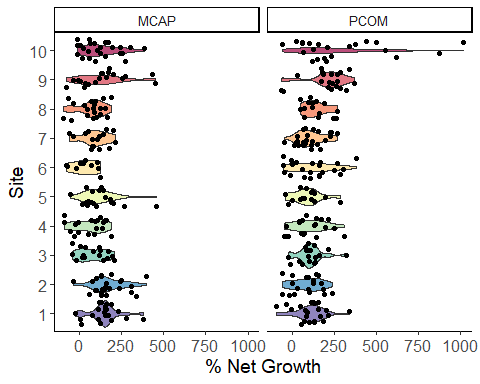 MCAP_stats_Net_growth# Sites seperated (10 sites total)
lm.growth.MCAP <- lmer(PercentNetGrowth ~ site + (1| genotype), data = subset(df.g,species=="MCAP"))
summary(lm.growth.MCAP)## Linear mixed model fit by REML ['lmerMod']
## Formula: PercentNetGrowth ~ site + (1 | genotype)
##    Data: subset(df.g, species == "MCAP")
## 
## REML criterion at convergence: 2271.5
## 
## Scaled residuals: 
##     Min      1Q  Median      3Q     Max 
## -2.2858 -0.6679 -0.0124  0.5877  3.4471 
## 
## Random effects:
##  Groups   Name        Variance Std.Dev.
##  genotype (Intercept)  640.9   25.32   
##  Residual             9071.8   95.25   
## Number of obs: 197, groups:  genotype, 9
## 
## Fixed effects:
##             Estimate Std. Error t value
## (Intercept)   140.70      22.12   6.361
## site2          29.28      27.67   1.058
## site3         -70.87      30.41  -2.331
## site4         -79.52      29.97  -2.653
## site5         -25.01      29.92  -0.836
## site6        -108.93      36.47  -2.987
## site7         -60.15      30.86  -1.949
## site8         -71.79      29.58  -2.427
## site9         -11.53      29.46  -0.391
## site10        -16.27      27.67  -0.588
## 
## Correlation of Fixed Effects:
##        (Intr) site2  site3  site4  site5  site6  site7  site8  site9 
## site2  -0.679                                                        
## site3  -0.615  0.494                                                 
## site4  -0.630  0.502  0.454                                          
## site5  -0.626  0.503  0.456  0.461                                   
## site6  -0.510  0.411  0.372  0.379  0.381                            
## site7  -0.605  0.485  0.438  0.445  0.448  0.367                     
## site8  -0.637  0.510  0.460  0.471  0.472  0.388  0.453              
## site9  -0.637  0.509  0.461  0.471  0.469  0.385  0.455  0.477       
## site10 -0.680  0.543  0.490  0.502  0.501  0.411  0.486  0.511  0.509Anova(lm.growth.MCAP, type = 3)## Analysis of Deviance Table (Type III Wald chisquare tests)
## 
## Response: PercentNetGrowth
##              Chisq Df Pr(>Chisq)    
## (Intercept) 40.459  1  2.008e-10 ***
## site        33.986  9  8.983e-05 ***
## ---
## Signif. codes:  0 '***' 0.001 '**' 0.01 '*' 0.05 '.' 0.1 ' ' 1#normality/HOV
resid_panel(lm.growth.MCAP, plots = "default", type = NA, bins = 30,
  smoother = FALSE, qqline = TRUE, qqbands = FALSE, scale = 1,
  theme = "bw", axis.text.size = 10, title.text.size = 12,
  title.opt = TRUE, nrow = NULL) Porites_compressa_Net_Growth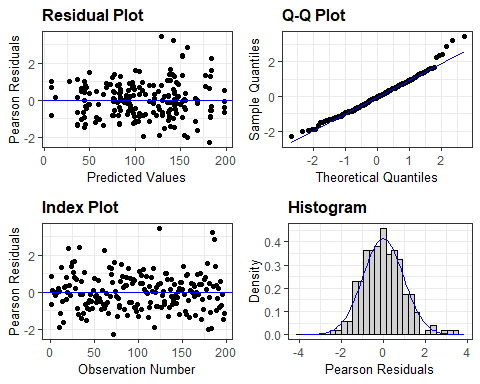 # Sites seperated (10 sites total)
lm.growth.PCOM <- lmer(sqrt(PercentNetGrowth) ~ site + (1| genotype), data = subset(df.g,species=="PCOM"))## Warning in sqrt(PercentNetGrowth): NaNs produced

## Warning in sqrt(PercentNetGrowth): NaNs produced

## Warning in sqrt(PercentNetGrowth): NaNs producedsummary(lm.growth.PCOM)## Linear mixed model fit by REML ['lmerMod']
## Formula: sqrt(PercentNetGrowth) ~ site + (1 | genotype)
##    Data: subset(df.g, species == "PCOM")
## 
## REML criterion at convergence: 951.9
## 
## Scaled residuals: 
##     Min      1Q  Median      3Q     Max 
## -2.6595 -0.5437 -0.0219  0.4929  4.4194 
## 
## Random effects:
##  Groups   Name        Variance Std.Dev.
##  genotype (Intercept)  2.896   1.702   
##  Residual             14.129   3.759   
## Number of obs: 176, groups:  genotype, 9
## 
## Fixed effects:
##             Estimate Std. Error t value
## (Intercept)  11.0055     1.0411  10.571
## site2        -1.2182     1.3069  -0.932
## site3        -0.0462     1.2871  -0.036
## site4        -0.0367     1.2645  -0.029
## site5        -0.5096     1.3935  -0.366
## site6         0.4623     1.2578   0.368
## site7        -1.1221     1.1479  -0.978
## site8         0.3725     1.3026   0.286
## site9         3.8157     1.2238   3.118
## site10        4.6992     1.1940   3.936
## 
## Correlation of Fixed Effects:
##        (Intr) site2  site3  site4  site5  site6  site7  site8  site9 
## site2  -0.555                                                        
## site3  -0.572  0.451                                                 
## site4  -0.579  0.456  0.472                                          
## site5  -0.523  0.411  0.427  0.433                                   
## site6  -0.572  0.456  0.462  0.471  0.425                            
## site7  -0.631  0.501  0.512  0.519  0.469  0.519                     
## site8  -0.554  0.439  0.449  0.455  0.413  0.454  0.499              
## site9  -0.593  0.469  0.481  0.489  0.443  0.485  0.533  0.471       
## site10 -0.606  0.480  0.492  0.499  0.452  0.495  0.546  0.480  0.513Anova(lm.growth.PCOM, type = 2)## Analysis of Deviance Table (Type II Wald chisquare tests)
## 
## Response: sqrt(PercentNetGrowth)
##       Chisq Df Pr(>Chisq)    
## site 49.543  9  1.313e-07 ***
## ---
## Signif. codes:  0 '***' 0.001 '**' 0.01 '*' 0.05 '.' 0.1 ' ' 1#normality/HOV
resid_panel(lm.growth.PCOM, plots = "default", type = NA, bins = 30,
  smoother = FALSE, qqline = TRUE, qqbands = FALSE, scale = 1,
  theme = "bw", axis.text.size = 10, title.text.size = 12,
  title.opt = TRUE, nrow = NULL)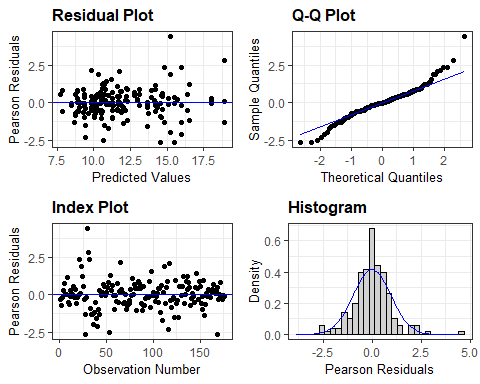 SurvivorshipMCAP_Survivorship## Generalized linear mixed model fit by maximum likelihood (Laplace
##   Approximation) [glmerMod]
##  Family: binomial  ( logit )
## Formula: alive_2 ~ site + (1 | genotype)
##    Data: subset(df.survivorship.outplantalive, species == "MCAP")
## Control: glmerControl(tolPwrss = 0.001, optimizer = "nloptwrap")
## 
##      AIC      BIC   logLik deviance df.resid 
##    281.6    321.1   -129.8    259.6      256 
## 
## Scaled residuals: 
##     Min      1Q  Median      3Q     Max 
## -4.4745 -0.5518  0.3233  0.5951  1.5229 
## 
## Random effects:
##  Groups   Name        Variance Std.Dev.
##  genotype (Intercept) 0.3641   0.6034  
## Number of obs: 267, groups:  genotype, 9
## 
## Fixed effects:
##             Estimate Std. Error z value Pr(>|z|)    
## (Intercept)   2.0904     0.6599   3.168 0.001536 ** 
## site2         1.2099     1.1970   1.011 0.312120    
## site3        -1.8106     0.7352  -2.463 0.013791 *  
## site4        -0.4987     0.8427  -0.592 0.554023    
## site5        -0.9201     0.7904  -1.164 0.244410    
## site6        -2.6281     0.7672  -3.425 0.000614 ***
## site7        -1.5003     0.7513  -1.997 0.045823 *  
## site8        -1.5860     0.7336  -2.162 0.030628 *  
## site9        -0.4121     0.8390  -0.491 0.623359    
## site10        0.5136     0.9683   0.530 0.595801    
## ---
## Signif. codes:  0 '***' 0.001 '**' 0.01 '*' 0.05 '.' 0.1 ' ' 1
## 
## Correlation of Fixed Effects:
##        (Intr) site2  site3  site4  site5  site6  site7  site8  site9 
## site2  -0.495                                                        
## site3  -0.816  0.445                                                 
## site4  -0.706  0.388  0.635                                          
## site5  -0.754  0.414  0.679  0.589                                   
## site6  -0.788  0.426  0.710  0.610  0.652                            
## site7  -0.792  0.434  0.712  0.618  0.660  0.686                     
## site8  -0.815  0.446  0.734  0.635  0.679  0.707  0.712              
## site9  -0.707  0.389  0.634  0.552  0.589  0.610  0.620  0.635       
## site10 -0.613  0.337  0.551  0.480  0.512  0.529  0.538  0.551  0.481## Warning: 'r.squaredGLMM' now calculates a revised statistic. See the help page.## Warning: The null model is correct only if all variables used by the original
## model remain unchanged.##                   R2m       R2c
## theoretical 0.2521079 0.3266327
## delta       0.1855130 0.2403519PCOM_Survivorshipglm1.survival.PCOM <- glmer(alive_2 ~ 
                                   site + (1|genotype),
                       data = subset(df.survivorship.outplantalive, species=="PCOM"),
                       family = binomial (link = "logit"), 
                       control = glmerControl(tolPwrss=1e-3, optimizer = "nloptwrap"))## Warning in checkConv(attr(opt, "derivs"), opt$par, ctrl = control$checkConv, :
## Model failed to converge with max|grad| = 0.02784 (tol = 0.002, component 1)summary(glm1.survival.PCOM)## Generalized linear mixed model fit by maximum likelihood (Laplace
##   Approximation) [glmerMod]
##  Family: binomial  ( logit )
## Formula: alive_2 ~ site + (1 | genotype)
##    Data: subset(df.survivorship.outplantalive, species == "PCOM")
## Control: glmerControl(tolPwrss = 0.001, optimizer = "nloptwrap")
## 
##      AIC      BIC   logLik deviance df.resid 
##    216.8    255.0    -97.4    194.8      226 
## 
## Scaled residuals: 
##     Min      1Q  Median      3Q     Max 
## -4.1660  0.2778  0.3567  0.4169  0.8544 
## 
## Random effects:
##  Groups   Name        Variance Std.Dev.
##  genotype (Intercept) 0.1236   0.3516  
## Number of obs: 237, groups:  genotype, 9
## 
## Fixed effects:
##             Estimate Std. Error z value Pr(>|z|)   
## (Intercept)  1.97012    0.62621   3.146  0.00165 **
## site2       -0.04324    0.88561  -0.049  0.96106   
## site3       -1.01188    0.76251  -1.327  0.18450   
## site4       -0.27744    0.82696  -0.335  0.73725   
## site5       -1.21787    0.76952  -1.583  0.11351   
## site6        0.39643    0.96397   0.411  0.68089   
## site7       -0.28566    0.78939  -0.362  0.71745   
## site8        0.72801    1.20144   0.606  0.54455   
## site9        0.04981    0.88075   0.057  0.95490   
## site10       0.50014    0.97031   0.515  0.60624   
## ---
## Signif. codes:  0 '***' 0.001 '**' 0.01 '*' 0.05 '.' 0.1 ' ' 1
## 
## Correlation of Fixed Effects:
##        (Intr) site2  site3  site4  site5  site6  site7  site8  site9 
## site2  -0.683                                                        
## site3  -0.792  0.565                                                 
## site4  -0.731  0.526  0.602                                          
## site5  -0.784  0.554  0.644  0.593                                   
## site6  -0.626  0.447  0.515  0.477  0.508                            
## site7  -0.765  0.552  0.631  0.585  0.621  0.499                     
## site8  -0.502  0.354  0.412  0.379  0.409  0.326  0.398              
## site9  -0.687  0.501  0.567  0.528  0.557  0.450  0.553  0.357       
## site10 -0.624  0.457  0.515  0.481  0.505  0.409  0.503  0.323  0.457
## optimizer (nloptwrap) convergence code: 0 (OK)
## Model failed to converge with max|grad| = 0.02784 (tol = 0.002, component 1)r.squaredGLMM(glm1.survival.PCOM)## Warning: The null model is correct only if all variables used by the original
## model remain unchanged.##                    R2m        R2c
## theoretical 0.08595059 0.11905087
## delta       0.04017875 0.05565191